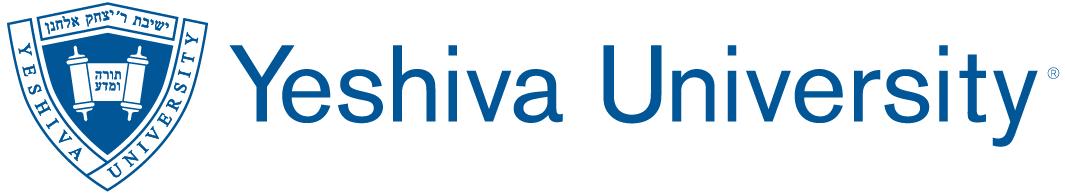 
1.    Identification of the academic units for which assessment plans pertain:  In developing program/major-specific assessment plans, colleges/schools and departments within each college/school should decide how it is defining programs/majors or other academic units to which assessment plans pertain.  For example, smaller departments may wish to develop a single department-wide assessment activity plan, whereas larger departments may wish to develop assessment plans for each major and/or minor and/or concentration.
2.   Feasible, simple, and useful assessment plans:  Each program/major should develop, consistent with these Guidelines, its own assessment plan and timelines for completing assessment cycles every 2-3 years.  Assessment plans should provide valuable information to the program/major, college/school, and university about quality of the program/major and extent of student learning from it.
    3.   Hierarchically organized missions, goals, and objectives:  The mission and goals of each program/major need to be aligned with their respective departmental and college/school missions, and with YU's overarching mission. Program/major learning objectives should align with their program/major mission and goals.
      4.   Clearly stated program/major mission and goals:  Each program/major should develop a clear mission statement and resulting goals of the program/major.
      5.   Measurable learning objectives for each program/major:  Program/major learning objectives should be directed toward answering the essential questions of what it is hoped students will know and be able to do at three stages of the program/major:  upon entry, midway through, and upon completion.  Learning objectives should be observable and measurable.
       6.   Alignment of learning objectives, instructional approaches, and assessments within each program/major:  All programs/majors should ensure that their learning objectives align with their courses and instructional activities (e.g., course goals & objectives; topics; readings; assignments, and projects) and the methods of assessment within those courses.
      7.    Clear and direct assessment methods:  Programs/majors should identify, develop and/or revise various assessment methods to measure each intended learning objective.  At least one such method needs to be a direct assessment measure of that objective.
      8.    Transparency:   Missions, goals, and objectives should be presented on program/major websites, and in course descriptions and syllabi.  Program/major-specific assessment plans should available to all YU faculty.
      9.   Assessment Activity Reports:  Submission of Learning  Assessment Activity Reports at the end of each academic 	semester. All program/major heads or their designated representatives will be required to complete and submit at the end of each academic semester a Learning Assessment Activity Report  form, which includes:The most up-to-date program/major  mission statement, student learning goals  and corresponding  student learning objectives (“SLOs”), and curriculum map Completion of a “Reflecting Back” section, which asks programs/majors to reflect back on their assessment goals, activities, and findings during the past semester, and to describe plans for assessment-driven changes in light of those assessmentsCompletion of a “Planning Ahead” section, which requires each program/major to develop both:a long-term plan that identifies which SLOs and corresponding courses/learning experiences that the program/major will focus upon during the next four semestersa short-term plan that describes how the program/major  plans to assess the targeted SLOs for the next academic semesterFeedback on the program/major assessment process